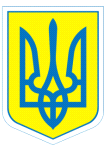 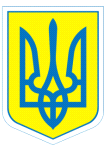 НАКАЗ31.08.2016  			                    м.Харків				№ 140Про призначення відповідальногоза відвідування учнями навчального закладу               На виконання ст.53 Конституції України, ст. 35 Закону України «Про освіту»,  ст.6 Закону України «Про загальну середню освіту», ст.19 Закону України «Про охорону дитинства»,  Указу Президента України  від 28.01.2001 року «Про додаткові заходи запобігання дитячій бездоглядності», Постанови Кабінету Міністрів України від 12.04.2000 № 646 «Про затвердження Інструкції з обліку дітей і підлітків шкільного віку», з метою соціального захисту дітей, запобіганню безпритульності та бездоглядності, профілактики правопорушень серед неповнолітніх НАКАЗУЮ:1.Призначити відповідальною за  відвідування учнями навчального закладу Коваленко Г.І., заступника директора з виховної роботи.2.Заступнику директора з виховної роботи Коваленко Г.І.:2.1.Здійснювати  контроль  та аналіз  відвідування учнями навчальних занять.                                                                                                                          Щоденно                                                                                                                                                                                                                                                                                                                                              2.2. Заслуховувати  на раді профілактики правопорушень, нарадах при директорові питання  про стан роботи з учнями, які мають пропуски занять без поважних причин.Щомісячно3. Класним керівникам, вихователям, соціальному педагогу:3.1. Надавати інформацію адміністрації навчального закладу про причини відсутності учнів (вихованців).                                                                                                        Щоденно3.2. Провести серед батьків роз’яснювальну роботу про відповідальність за виховання та навчання дітей, запобігання бродяжництва, жебракування та правопорушень серед вихованців на класних батьківських зборах                                                                                           До 03.10.20163.3. Залучати батьків до роботи батьківського лекторію з  метою підвищення  педагогічної компетенції, обізнаності щодо батьківських обов’язків.                                                                   Протягом 2016/2017 навчального року4. Контроль за виконанням даного наказу залишаю за собою.Директор				Л.О.МельніковаЗ наказом ознайомлена		Г.І.КоваленкоКоваленко,370-30-63